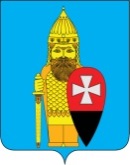 АДМИНИСТРАЦИЯПОСЕЛЕНИЯ ВОРОНОВСКОЕ В ГОРОДЕ МОСКВЕРАСПОРЯЖЕНИЕ28 октября 2016 года № 110-рОб организации подготовки населенияпоселения Вороновское в городе Москве способамзащиты от опасностей, возникающих при военныхконфликтах или вследствие этих конфликтов,а также при возникновении чрезвычайных ситуацийприродного и техногенного характера      В соответствии с Федеральными законами от 12.02.1998 г. N 28-ФЗ "О гражданской обороне", от 21.12.1994 г. N 68-ФЗ "О защите населения и территорий от чрезвычайных ситуаций природного и техногенного характера" и в целях совершенствования подготовки населения поселения Вороновское в городе Москве в области защиты от опасностей, возникающих при  военных конфликтах или вследствие этих конфликтов, а также при возникновении чрезвычайных ситуаций природного и техногенного характера. Утвердить Положение об организации подготовки населения способам защиты от опасностей, возникающих при  военных конфликтах или вследствие этих конфликтов, а также при возникновении чрезвычайных ситуаций природного и техногенного характера (приложение № 1).Рекомендовать руководителям организаций независимо от форм собственности организовать подготовку работников способам защиты от опасностей, возникающих при  военных конфликтах или вследствие этих конфликтов, и защиты от чрезвычайных ситуаций.Рекомендовать  организациям независимо от форм собственности обеспечивать пропаганду знаний в области гражданской обороны и защиты от чрезвычайных ситуаций. Настоящее Распоряжение подлежит опубликованию на сайте поселения. Контроль за исполнением настоящего Распоряжения возложить на первого заместителя Главы администрации Тавлеева А. В.Глава Администрациипоселения Вороновское                                                                    Е. П. Иванов                                 Приложение № 1    к распоряжению Администрации     поселения Вороновское    от 28 октября 2016 года  №  110-рПОЛОЖЕНИЕОБ ОРГАНИЗАЦИИ ПОДГОТОВКИ НАСЕЛЕНИЯ СПОСОБАМ ЗАЩИТЫ ОТ
ОПАСНОСТЕЙ, ВОЗНИКАЮЩИХ ПРИ ВОЕННЫХ КОНФЛИКТАХ ИЛИ 
ВСЛЕДСТВИЕ ЭТИХ КОНФЛИКТОВ, А ТАКЖЕ ПРИ ВОЗНИКНОВЕНИИ 
ЧРЕЗВЫЧАЙНЫХ СИТУАЦИЙ ПРИРОДНОГО И ТЕХНОГЕННОГО ХАРАКТЕРА1. Настоящее Положение разработано в соответствии с Федеральным законом от 12.02.1998 г. N 28-ФЗ "О гражданской обороне", Федеральным законом от 21.12.1994 г. N 68-ФЗ "О защите населения и территорий от чрезвычайных ситуаций природного и техногенного характера", Постановлением Правительства РФ от 04.09.2003 г. N 547 "О подготовке населения в области защиты от чрезвычайных ситуаций природного и техногенного характера", Постановлением Правительства РФ от 02.11.2000 г. N 841 "Об утверждении Положения об организации обучения населения в области гражданской обороны" и определяет основные задачи подготовки населения  в области гражданской обороны и защиты от чрезвычайных ситуаций природного и техногенного характера (далее - чрезвычайных ситуаций).2. Основными задачами подготовки населения способам защиты от опасностей, возникающих при военных конфликтах или вследствие этих конфликтов, а также при возникновении чрезвычайных ситуаций природного и техногенного характера являются:а) подготовка всех групп населения основным способам защиты от опасностей, возникающих при  военных конфликтах или вследствие этих конфликтов, действиям в чрезвычайных ситуациях, по сигналам оповещения, приемам оказания первой медицинской помощи пострадавшим, правилам пользования коллективными и индивидуальными средствами защиты;б) выработка и совершенствование у руководителей органов местного самоуправления и организаций навыков по организации защиты населения от чрезвычайных ситуаций, проведению мероприятий по гражданской обороне и управлению силами и средствами, предназначенными для проведения аварийно-спасательных и других неотложных работ, при ликвидации последствий чрезвычайных ситуаций природного, техногенного характера, а также возникающих при  военных конфликтах или вследствие этих конфликтов;в) овладение личным составом аварийно-спасательных служб, аварийно-спасательных формирований, внештатных аварийно-спасательных формирований приемами и способами действий по защите населения, материальных и культурных ценностей от опасностей, возникающих при  военных конфликтах или вследствие этих конфликтов, а также при возникновении чрезвычайных ситуаций природного и техногенного характера.3. Подготовка населения в области гражданской обороны осуществляется по следующим группам:а)  руководители организаций (далее - руководители);б) должностные лица организаций, уполномоченные в решении вопросов ГО и ЧС; в) личный состав формирований и служб;г) работающее население;д) обучающиеся  общеобразовательных учреждений, за исключением дошкольных образовательных учреждений и  образовательных учреждений дополнительного образования детей (далее - обучающиеся);е) неработающее население.5. Подготовка населения в области защиты от чрезвычайных ситуаций осуществляется по следующим группам:а) руководители органов местного самоуправления  и организаций;б) работники органов местного самоуправления и организаций, специально уполномоченные решать задачи по предупреждению и ликвидации чрезвычайных ситуаций и включенные в состав органов управления единой государственной системы предупреждения и ликвидации чрезвычайных ситуаций (далее - уполномоченные работники);в) председатели комиссий по чрезвычайным ситуациям  организаций (далее - председатели комиссий по чрезвычайным ситуациям);г) лица, занятые в сфере производства и обслуживания, не включенные в состав органов управления единой государственной системы предупреждения и ликвидации чрезвычайных ситуаций (далее - работающее население);д) лица, не занятые в сфере производства и обслуживания (далее - неработающее население);е) лица, обучающиеся в  общеобразовательных учреждениях и учреждениях начального, среднего и профессионального образования (далее - обучающиеся).6. Подготовка в области гражданской обороны и защиты от чрезвычайных ситуаций осуществляется с использованием следующих форм (по группам обучаемых):а) глава  поселения, руководитель администрации  поселения:- самостоятельная работа с нормативными документами по вопросам организации, планирования, проведения мероприятий по гражданской обороне и защите от чрезвычайных ситуаций;- переподготовка и повышение квалификации в учебных заведениях Министерства Российской Федерации по делам гражданской обороны;- изучение своих функциональных обязанностей по гражданской обороне и защите от чрезвычайных ситуаций;- личное участие в учебно-методических сборах, учениях, тренировках и других плановых мероприятиях по гражданской обороне и защите от чрезвычайных ситуаций;б) должностные лица и работники гражданской обороны,  заместители руководителя органов местного самоуправления  и руководители организаций:самостоятельная работа с нормативными документами по вопросам организации, планирования, проведения мероприятий по гражданской обороне;- переподготовка и повышение квалификации в учебных заведениях Министерства Российской Федерации по делам гражданской обороны, чрезвычайным ситуациям и ликвидации последствий стихийных бедствий;- личное участие в учебно-методических сборах, учениях, тренировках и других плановых мероприятиях по гражданской обороне;в) уполномоченные работники (работники органов местного самоуправления и организаций, специально уполномоченные решать задачи по предупреждению и ликвидации чрезвычайных ситуаций и включенные в состав органов управления единой государственной системы предупреждения и ликвидации чрезвычайных ситуаций;- самостоятельная работа с нормативными документами по вопросам организации, планирования и проведения мероприятий по защите от чрезвычайных ситуаций;- переподготовка и повышение квалификации в учебных заведениях Министерства Российской Федерации по делам гражданской обороны, чрезвычайным ситуациям и ликвидации последствий стихийных бедствий;- изучение своих функциональных обязанностей по защите от чрезвычайных ситуаций;- личное участие в учебно-методических сборах, учениях, тренировках и других плановых мероприятиях по защите от чрезвычайных ситуаций;г) председатели комиссий по чрезвычайным ситуациям (председатели комиссий по чрезвычайным ситуациям  организаций):- самостоятельная работа с нормативными документами по вопросам организации, планирования, проведения мероприятий по защите от чрезвычайных ситуаций;- переподготовка и повышение квалификации в учебных заведениях Министерства Российской Федерации по делам гражданской обороны, чрезвычайным ситуациям и ликвидации последствий стихийных бедствий;- личное участие в учебно-методических сборах, учениях, тренировках и других плановых мероприятиях по защите от чрезвычайных ситуаций;д) личный состав формирований и служб  организаций:- повышение квалификации руководителей формирований и служб в учебно-методическом центре по гражданской обороне и чрезвычайным ситуациям; - проведение занятий с личным составом формирований и служб по утвержденной программе по месту работы;- участие в учениях и тренировках по гражданской обороне и чрезвычайным ситуациям;е) работающее население:- обучение по утвержденной программе по месту работы;- самостоятельное изучение способов защиты в чрезвычайных ситуациях, при военных конфликтах или вследствие этих конфликтов;- участие в учениях, тренировках и других плановых мероприятиях по гражданской обороне и чрезвычайным ситуациям;ж) обучающиеся:- обучение (в учебное время) по курсу "Основы безопасности жизнедеятельности" и дисциплине "Безопасность жизнедеятельности";- участие в учениях, тренировках и других плановых мероприятиях по гражданской обороне и чрезвычайным ситуациям;- изучение памяток и пособий, прослушивание радиопередач и просмотр телепрограмм по тематике гражданской обороны и по защите от чрезвычайных ситуаций;- в рамках внеурочной подготовки по вопросам безопасности жизнедеятельности участие в мероприятиях КРО ВДЮОД "Школа безопасности" - соревнованиях "Школа безопасности", "Орленок", "Зарница", полевых лагерях и слетах "Юный спасатель";з) неработающее население (по месту жительства):- посещение мероприятий, проводимых по тематике гражданской обороны и защиты от чрезвычайных ситуаций в учебно-консультационных пунктах и консультационных пунктах (беседы, лекции, вечера вопросов и ответов, консультации, просмотр учебных фильмов и др.);- участие в учениях и тренировках по месту жительства;- изучение памяток и пособий, прослушивание радиопередач и просмотр телепрограмм по тематике ГО и защиты от чрезвычайных ситуаций.7. Повышение квалификации руководителей организаций и работников гражданской обороны и РСЧС организаций, а также преподавателей курса "Основы безопасности жизнедеятельности" и дисциплины "Безопасность жизнедеятельности" учреждений общего и профессионального образования проводится не реже одного раза в 5 лет.8. Для лиц, впервые назначенных на должность, связанную с выполнением обязанностей по гражданской обороне и защите от чрезвычайных ситуаций, переподготовка или повышение квалификации в этой области в течение первого года работы является обязательной.9. В целях проверки подготовленности и совершенствования знаний, умений и навыков населения в области гражданской обороны и защиты от чрезвычайных ситуаций регулярно проводятся командно-штабные, тактико-специальные и комплексные учения и тренировки.10. Лица, привлекаемые на учения и тренировки в области гражданской обороны и защиты от чрезвычайных ситуаций, должны быть проинформированы о возможном риске при их проведении.